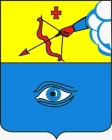 ПОСТАНОВЛЕНИЕ_05.09.2022_                                                                                                № __18/19_ г. ГлазовО внесении изменений в постановление Администрации города Глазова от 29.06.2022 г. № 18/12 «Об утверждении политики в отношении обработки персональных данных в Администрации города Глазова»В целях реализации требований Федерального закона от 27 июля 2006 г. № 152-ФЗ «О персональных данных», постановления Правительства Российской Федерации от 21 марта 2012 г. № 211 «Об утверждении перечня мер, направленных на обеспечение выполнения обязанностей, предусмотренных Федеральным законом «О персональных данных» и принятыми в соответствии с ним нормативными правовыми актами, операторами, являющимися государственными или муниципальными органами», руководствуясь Уставом муниципального образования «Город Глазов»,ПОСТАНОВЛЯЮ:Внести следующие изменения в постановление Администрации города Глазова от 29.06.2022 г. № 18/12 «Об утверждении политики в отношении обработки персональных данных в Администрации города Глазова»:Пункт 2.1 раздела 2 изложить в следующей редакции: «2.1. Обработка персональных данных осуществляется Администрацией города Глазова в следующих целях:выполнение требований трудового законодательства и законодательства о муниципальной службе Российской Федерации; ведение бухгалтерского, кадрового и воинского учета;  оформление договорных отношений в соответствии с законодательством Российской Федерации; ведение личных дел (карточек); осуществление расчета заработной платы и иных выплат и удержаний; оформление наградной документации; осуществление полномочий, связанных с кадровым обеспечением деятельности Главы города Глазова  и Администрации города  Глазова, развитием муниципальной службы;оказание государственных и муниципальных услуг и осуществление функций, полномочий и обязанностей Администрации города  Глазова; рассмотрение обращений граждан;обеспечение пропускного режима.».В пункте 3.1 раздела 3 исключить абзац 64 «– Положение об управлении учета и отчетности Администрации города  Глазова, утвержденное Распоряжением Администрации города Глазова от 16.06.2020 г. № 134/ОД;».Подпункт 5.2.4.2 пункта 5.2 раздела 5 изложить в следующей редакции: «5.2.4.2. Администрация города Глазова поручает обработку следующих персональных данных:– Муниципальному казенному учреждению «Центр учета и отчетности» (адрес: 427629, Удмуртская Республика, г. Глазов, ул. Куйбышева, д. 77): ФИО; дата рождения; место рождения; пол; гражданство; адрес регистрации; адрес проживания; дата регистрации по месту жительства; контактные телефоны; данные документа, удостоверяющего личность; ИНН; реквизиты документа об образовании; сведения об образовании; сведения о послевузовском профессиональном образовании; направление подготовки или специальность по документу об образовании; квалификация по документу об образовании; реквизиты трудового договора; характер, вид работы; стаж работы; сведения о присвоении квалификационного разряда, классного чина, дипломатического ранга, воинского звания; семейное положение; сведения о составе семьи; сведения о воинском учете; сведения о приеме на работу и переводах на другие должности; сведения об увольнении; основание прекращения трудового договора (увольнения); сведения об аттестации; сведения о повышении квалификации; сведения о профессиональной переподготовке; табельный номер; сведения о государственных и ведомственных наградах; сведения о почетных званиях; ученая степень; сведения о социальных льготах, на которые работник имеет право в соответствии с законодательством; данные об отпусках; данные трудовой книжки; документ, подтверждающий регистрацию в системе индивидуального (персонифицированного) учета; номер счета; данные справки об инвалидности; сведения о налогах; сведения о страховых взносах; ФИО ребенка; дата рождения ребенка.–  Кредитным учреждениям (адрес: 427621, Удмуртская Республика, г. Глазов): ФИО; данные документа, удостоверяющего личность; адрес регистрации; контактный телефон; номер счета; сумма к зачислению»,– ООО «Компания «Тензор» (адрес: 150001, Ярославская область, г. Ярославль, Московский проспект, д. 12): ФИО; ИНН; СНИЛС; пол; дата рождения; гражданство; данные документа, удостоверяющего личность; должность; дата приема; реквизиты приказов; дата увольнения; сведения о доходах; сведения о налогах; сведения о страховых взносах; сведения о вычетах;  дата перевода; ФИО ребенка; дата рождения ребенка; сведения, указанные в свидетельстве о государственной регистрации акта гражданского состояния;  сведения о среднем заработке; место регистрации, место проживания; реквизиты листка нетрудоспособности; период нетрудоспособности; причина нетрудоспособности.– Муниципальному бюджетному учреждению «Центр достоверной информации и обеспечения безопасности» муниципального образования «Город Глазов» (адрес: 427628, Удмуртская Республика, г. Глазов, ул. Парковая, 26а): ФИО; фотография; адрес; контактные телефоны; место работы; должность; дата рождения; данные документа, удостоверяющего личность; номер счета, ФИО членов семьи.– Учреждениям управления эксплуатацией жилого фонда и поставщикам коммунальных услуг (адрес: 427621, Удмуртская Республика, г. Глазов): ФИО; дата рождения; данные документа, удостоверяющего личность; адрес проживания.».Настоящее постановление подлежит официальному опубликованию.Контроль за исполнением настоящего постановления возложить на руководителя Аппарата Администрации города Глазова.Администрация муниципального образования «Город Глазов» (Администрация города Глазова) «Глазкар» муниципал кылдытэтлэн Администрациез(Глазкарлэн Администрациез)Глава города ГлазоваС.Н. Коновалов